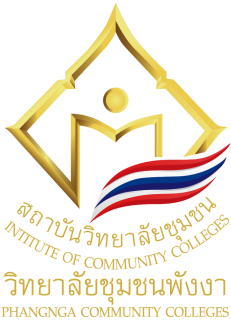 มคอ.3รายละเอียดของรายวิชารหัสวิชา ชื่อรหัสวิชา  รายวิชา ชื่อรายวิชาหลักสูตรอนุปริญญาชื่อหลักสูตรสาขาวิชาชื่อสาขาวิชาสถานที่จัดการศึกษาชื่อสถานที่จัดการศึกษา ผู้รับผิดชอบรายวิชา/ผู้สอน ชื่อผู้รับผิดชอบรายวิชา/ชื่อผู้สอนวิทยาลัยชุมชนพังงาสถาบันวิทยาลัยชุมชนแบบ มคอ.3  รายละเอียดของรายวิชารายละเอียดของรายวิชา หมายถึง ข้อมูลเกี่ยวกับแนวทางการบริหารจัดการของแต่ละรายวิชาเพื่อให้การจัดการเรียนการสอนสอดคล้องและเป็นไปตามที่วางแผนไว้ในรายละเอียดของหลักสูตร ซึ่งแต่ละรายวิชาจะกำหนดไว้อย่างชัดเจนเกี่ยวกับวัตถุประสงค์และรายละเอียดของเนื้อหาความรู้ในรายวิชา แนวทางการปลูกฝังทักษะต่างๆ ตลอดจนคุณลักษณะอื่นๆที่นักศึกษาจะได้รับการพัฒนาให้ประสบความสำเร็จตามจุดมุ่งหมายของรายวิชา มีการกำหนดรายละเอียดเกี่ยวกับระยะเวลาที่ใช้ในการเรียน วิธีการเรียน การสอน การวัดและประเมินผลในรายวิชา ตลอดจนหนังสืออ้างอิงที่นักศึกษาจะสามารถค้นคว้าได้ นอกจากนี้ยังกำหนดยุทธศาสตร์ในการประเมินรายวิชาและกระบวนการปรับปรุงประกอบด้วย 7 หมวด ดังนี้หมวดที่ 1	ข้อมูลทั่วไปหมวดที่ 2 	จุดมุ่งหมายและวัตถุประสงค์หมวดที่ 3	ลักษณะและการดำเนินการหมวดที่ 4	การพัฒนาผลการเรียนรู้ของนักศึกษาหมวดที่ 5	แผนการสอนและการประเมินผลหมวดที่ 6	ทรัพยากรประกอบการเรียนหมวดที่ 7	การประเมินและปรับปรุงการดำเนินการของรายวิชารายละเอียดของรายวิชาหมวดที่ 1 ข้อมูลทั่วไปหมวดที่ 2 จุดมุ่งหมายและวัตถุประสงค์หมวดที่ 3 ลักษณะและการดำเนินการหมวดที่ 4 การพัฒนาผลการเรียนรู้ของนักศึกษาการพัฒนาผลการเรียนรู้ในมาตรฐานผลการเรียนรู้แต่ละด้านที่มุ่งหวัง ซึ่งต้องสอดคล้องกับที่ระบุไว้ในรายละเอียดของหลักสูตร โดยมาตรฐานการเรียนรู้แต่ละด้าน ให้แสดงข้อมูลต่อไปนี้ 1   สรุปสั้นๆ เกี่ยวกับความรู้ หรือทักษะที่รายวิชามุ่งหวังที่จะพัฒนานักศึกษา        2   คำอธิบายเกี่ยวกับวิธีการสอนที่จะใช้ในรายวิชาเพื่อพัฒนาความรู้ หรือทักษะในข้อ  1  3   วิธีการที่จะใช้วัดและประเมินผลการเรียนรู้ของนักศึกษาในรายวิชานี้เพื่อประเมินผลการเรียนรู้ในมาตรฐานการเรียนรู้แต่ละด้านที่เกี่ยวข้องหมวดที่ 5 แผนการสอนและการประเมินผลแผนการประเมินผลการเรียนรู้1. ระบุผลการเรียนรู้หัวข้อย่อยตามที่ปรากฏในแผนที่แสดงการกระจายความรับผิดชอบต่อของรายวิชา (Curriculum Mapping) ของรายละเอียดหลักสูตร 2. วิธีการประเมิน เช่น ประเมินจากการเขียนรายงาน / โครงงาน / การทดสอบ / การปฏิบัติ / การนำเสนอ3. สัปดาห์ที่ประเมิน เช่น สัปดาห์ที่ 1 / สัปดาห์ที่ 2,3  / สัปดาห์ที่  7 – 9 / ทุกสัปดาห์4. สัดส่วนของการประเมิน ให้ระบุสัดส่วนการประเมินแต่ละรูปแบบเป็นร้อยละ และสัดส่วนโดยรวมไม่เกินร้อยละ 100  เช่น ผลการเรียนรู้ 1.1,1.2 คิดเป็นร้อยละ 10 / ผลการเรียนรู้ 2.1, 2.2, 3.1 คิดเป็นร้อยละ 30หมายเหตุ  - วิชา 3(3-0-6) ระบุสัดส่วนการประเมินการสอบปลายภาคร้อยละ 40  - วิชา 3(2-2-5) ระบุสัดส่วนการประเมินการสอบปลายภาคร้อยละ 30 - วิชา 3(1-4-4) ระบุสัดส่วนการประเมินการสอบปลายภาคร้อยละ 20    - กรณีสัดส่วนการประเมินการสอบปลายภาคแตกต่างจากที่ระบุให้อยู่ในดุลพินิจของหัวหน้าสาขาวิชา หมวดที่ 6 ทรัพยากรประกอบการเรียนการสอนหมวดที่ 7 การประเมินและปรับปรุงการดำเนินการของรายวิชาชื่อสถาบันอุดมศึกษา		วิทยาลัยชุมชนพังงา1. รหัสและชื่อรายวิชา รหัสวิชาคลิกที่นี่ เพื่อเริ่มพิมพ์เนื้อหา  ชื่อวิชาคลิกที่นี่ เพื่อเริ่มพิมพ์เนื้อหา2. จำนวนหน่วยกิต (บรรยาย-ปฎิบัติ-ศึกษาด้วยตนเอง)3(พิมพ์ตัวเลข-พิมพ์ตัวเลข-พิมพ์ตัวเลข)3. หลักสูตรและประเภทของรายวิชา  ระบุชื่อหลักสูตร และให้ระบุว่าเป็นวิชาใด เช่น หลักสุตรอนุปริญญาศึกษาศาสตร์ สาขาวิชาการศึกษาปฐมวัย หมวดวิชาศึกษาทั่วไป  หลักสูตรคลิกที่นี่ เพื่อเริ่มพิมพ์เนื้อหา  สาขาวิชาคลิกที่นี่ เพื่อเริ่มพิมพ์เนื้อหา  หมวดวิชาคลิกที่นี่ เพื่อเริ่มพิมพ์เนื้อหา4. อาจารย์ผู้รับผิดชอบรายวิชา และอาจารย์ผู้สอนอาจารย์ผู้รับผิดชอบรายวิชา ระบุชื่อ-สกุล อาจารย์ผู้ประสานงานหรือผู้รับผิดชอบรายวิชาคลิกที่นี่ เพื่อเริ่มพิมพ์เนื้อหาอาจารย์ผู้สอน ระบุชื่อ-สกุล อาจารย์ผู้สอนคลิกที่นี่ เพื่อเริ่มพิมพ์เนื้อหา5. ภาคการศึกษา / ชั้นปีที่เรียน  ระบุภาคการศึกษา / ชั้นปีที่เรียน ตามแผนการศึกษาของหลักสูตรภาคการศึกษาที่ พิมพ์ตัวเลข  ปีการศึกษา พิมพ์ตัวเลข  6. รายวิชาที่ต้องเรียนมาก่อน  (pre-requisite)  ในกรณีที่ไม่มีรายวิชาที่ต้องเรียนมาก่อนให้ใส่คำว่า “ไมมี”คลิกที่นี่ เพื่อเริ่มพิมพ์เนื้อหา7. รายวิชาที่ต้องเรียนพร้อมกัน  (co-requisites) ในกรณีที่ไม่มีรายวิชาที่ต้องเรียนพร้อมกันให้ใส่คำว่า “ไมมี”คลิกที่นี่ เพื่อเริ่มพิมพ์เนื้อหา8. สถานที่เรียน ระบุสถานที่เรียนให้ครบถ้วน สถานที่จัดการศึกษาคลิกที่นี่ เพื่อเริ่มพิมพ์เนื้อหา9. วันที่จัดทำหรือปรับปรุงรายละเอียดของรายวิชาครั้งล่าสุด ให้ระบุวันเดือนปีที่มีการจัดทำ มคอ.3 หรือมีการปรับปรุงในแต่ละปีวันที่ พิมพ์ตัวเลข  เดือน พิมพ์ตัวเลข  พ.ศ. พิมพ์ตัวเลข1.  จุดมุ่งหมายของรายวิชา  ให้ระบุวัตถุประสงค์รายวิชา ที่กำหนดในรายละเอียดหลักสูตร หรือกรณีไม่มีในหลักสูตรให้กำหนดจุดมุ่งหมายรายวิชาให้ครอบคลุมคำอธิบายรายวิชา และจะต้องพิจารณา Curriculum Mapping ในแต่ละมาตรฐานผลการเรียนรู้      คลิกที่นี่ เพื่อเริ่มพิมพ์เนื้อหา2. วัตถุประสงค์ในการพัฒนา/ปรับปรุงรายวิชา-กรณีจัดทำครั้งแรกให้ใส่คำว่า “เพื่อให้สอดคล้องกับสาระสำคัญในกรอบมาตรฐานคุณวุฒิระดับอุดมศึกษาแห่งชาติระดับอนุปริญญา”-กรณีจัดทำครั้งต่อไปให้ระบุสิ่งที่มีการปรับปรุง/พัฒนา/เปลี่ยนแปลง เช่น การปรับเปลี่ยนอาจารย์ผู้รับผิดชอบรายวิชา การปรับปรุงกิจกรรมการเรียนการสอน, เพิ่มเอกสารและข้อมูลที่สำคัญ) คลิกที่นี่ เพื่อเริ่มพิมพ์เนื้อหา1. คำอธิบายรายวิชา (ตามที่ระบุไว้ในรายละเอียดหลักสูตร)คลิกที่นี่ เพื่อเริ่มพิมพ์เนื้อหา1. คำอธิบายรายวิชา (ตามที่ระบุไว้ในรายละเอียดหลักสูตร)คลิกที่นี่ เพื่อเริ่มพิมพ์เนื้อหา1. คำอธิบายรายวิชา (ตามที่ระบุไว้ในรายละเอียดหลักสูตร)คลิกที่นี่ เพื่อเริ่มพิมพ์เนื้อหา1. คำอธิบายรายวิชา (ตามที่ระบุไว้ในรายละเอียดหลักสูตร)คลิกที่นี่ เพื่อเริ่มพิมพ์เนื้อหา2. จำนวนชั่วโมงที่ใช้ต่อภาคการศึกษา2. จำนวนชั่วโมงที่ใช้ต่อภาคการศึกษา2. จำนวนชั่วโมงที่ใช้ต่อภาคการศึกษา2. จำนวนชั่วโมงที่ใช้ต่อภาคการศึกษาบรรยายสอนเสริมการฝึกปฏิบัติ/งานภาคสนาม/การฝึกงานการศึกษาด้วยตนเองจำนวน พิมพ์ตัวเลข ชั่วโมงจำนวน พิมพ์ตัวเลข ชั่วโมงจำนวน พิมพ์ตัวเลข ชั่วโมงจำนวน พิมพ์ตัวเลข ชั่วโมงระบุจำนวนชั่วโมงให้สอดคล้องกับหมวด 1 ข้อ 2 ตามที่ระบุ เช่น 3 (3 – 0 – 6) หน่วยกิต (บรรยาย-ปฏิบัติ-ศึกษาด้วยตนเอง) โดยคำนวณจำนวนชั่วโมงสอน 15 สัปดาห์ กรณีไม่มีจำนวนชั่วโมงให้ระบุ “ไม่มี”ระบุจำนวนชั่วโมงให้สอดคล้องกับหมวด 1 ข้อ 2 ตามที่ระบุ เช่น 3 (3 – 0 – 6) หน่วยกิต (บรรยาย-ปฏิบัติ-ศึกษาด้วยตนเอง) โดยคำนวณจำนวนชั่วโมงสอน 15 สัปดาห์ กรณีไม่มีจำนวนชั่วโมงให้ระบุ “ไม่มี”ระบุจำนวนชั่วโมงให้สอดคล้องกับหมวด 1 ข้อ 2 ตามที่ระบุ เช่น 3 (3 – 0 – 6) หน่วยกิต (บรรยาย-ปฏิบัติ-ศึกษาด้วยตนเอง) โดยคำนวณจำนวนชั่วโมงสอน 15 สัปดาห์ กรณีไม่มีจำนวนชั่วโมงให้ระบุ “ไม่มี”ระบุจำนวนชั่วโมงให้สอดคล้องกับหมวด 1 ข้อ 2 ตามที่ระบุ เช่น 3 (3 – 0 – 6) หน่วยกิต (บรรยาย-ปฏิบัติ-ศึกษาด้วยตนเอง) โดยคำนวณจำนวนชั่วโมงสอน 15 สัปดาห์ กรณีไม่มีจำนวนชั่วโมงให้ระบุ “ไม่มี”3. จำนวนชั่วโมงต่อสัปดาห์ที่อาจารย์ให้คำปรึกษาและแนะนำทางวิชาการแก่นักศึกษาเป็นรายบุคคล (ระบุจำนวนชั่วโมงต่อสัปดาห์ที่จะให้คำปรึกษาและแนะนำทางวิชาการแก่นักศึกษานอกชั้นเรียน และระบุวิธีการสื่อสารให้นักศึกษาได้ทราบกำหนดเวลาล่วงหน้า) เช่น การพบเป็นรายบุคคล การติดต่อผ่านเครื่องมือสื่อสารต่างๆ โดยไม่นับรวมจำนวนชั่วโมงที่นักศึกษามาปรึกษางานตามที่ได้รับมอบหมาย อย่างน้อย 1 ชั่วโมงต่อสัปดาห์คลิกที่นี่ เพื่อเริ่มพิมพ์เนื้อหา3. จำนวนชั่วโมงต่อสัปดาห์ที่อาจารย์ให้คำปรึกษาและแนะนำทางวิชาการแก่นักศึกษาเป็นรายบุคคล (ระบุจำนวนชั่วโมงต่อสัปดาห์ที่จะให้คำปรึกษาและแนะนำทางวิชาการแก่นักศึกษานอกชั้นเรียน และระบุวิธีการสื่อสารให้นักศึกษาได้ทราบกำหนดเวลาล่วงหน้า) เช่น การพบเป็นรายบุคคล การติดต่อผ่านเครื่องมือสื่อสารต่างๆ โดยไม่นับรวมจำนวนชั่วโมงที่นักศึกษามาปรึกษางานตามที่ได้รับมอบหมาย อย่างน้อย 1 ชั่วโมงต่อสัปดาห์คลิกที่นี่ เพื่อเริ่มพิมพ์เนื้อหา3. จำนวนชั่วโมงต่อสัปดาห์ที่อาจารย์ให้คำปรึกษาและแนะนำทางวิชาการแก่นักศึกษาเป็นรายบุคคล (ระบุจำนวนชั่วโมงต่อสัปดาห์ที่จะให้คำปรึกษาและแนะนำทางวิชาการแก่นักศึกษานอกชั้นเรียน และระบุวิธีการสื่อสารให้นักศึกษาได้ทราบกำหนดเวลาล่วงหน้า) เช่น การพบเป็นรายบุคคล การติดต่อผ่านเครื่องมือสื่อสารต่างๆ โดยไม่นับรวมจำนวนชั่วโมงที่นักศึกษามาปรึกษางานตามที่ได้รับมอบหมาย อย่างน้อย 1 ชั่วโมงต่อสัปดาห์คลิกที่นี่ เพื่อเริ่มพิมพ์เนื้อหา3. จำนวนชั่วโมงต่อสัปดาห์ที่อาจารย์ให้คำปรึกษาและแนะนำทางวิชาการแก่นักศึกษาเป็นรายบุคคล (ระบุจำนวนชั่วโมงต่อสัปดาห์ที่จะให้คำปรึกษาและแนะนำทางวิชาการแก่นักศึกษานอกชั้นเรียน และระบุวิธีการสื่อสารให้นักศึกษาได้ทราบกำหนดเวลาล่วงหน้า) เช่น การพบเป็นรายบุคคล การติดต่อผ่านเครื่องมือสื่อสารต่างๆ โดยไม่นับรวมจำนวนชั่วโมงที่นักศึกษามาปรึกษางานตามที่ได้รับมอบหมาย อย่างน้อย 1 ชั่วโมงต่อสัปดาห์คลิกที่นี่ เพื่อเริ่มพิมพ์เนื้อหา1.  คุณธรรม จริยธรรม       1.1   คุณธรรม จริยธรรมที่ต้องพัฒนา               เช่น ปลูกฝังความมีวินัย ใฝ่รู้ ความซื่อสัตย์ ความรับผิดชอบและความมีน้ำใจ คลิกที่นี่ เพื่อเริ่มพิมพ์เนื้อหา      1.2   วิธีการสอนที่จะใช้พัฒนาการเรียนรู้               ระบุวิธีการสอน เช่น สอดแทรกกรณีศึกษาระหว่างการเรียนการสอนในรายวิชา คลิกที่นี่ เพื่อเริ่มพิมพ์เนื้อหา      1.3   วิธีการประเมินผล              ระบุวิธีการประเมิน เช่น ประเมินจากการเปลี่ยนแปลงพฤติกรรมของนักศึกษา คลิกที่นี่ เพื่อเริ่มพิมพ์เนื้อหา2.  ความรู้       2.1   ความรู้ที่จะได้รับ                อธิบายเกี่ยวกับความรู้ที่จะได้รับ เช่น ความรู้/ความเข้าใจในเนื้อหาวิชา คลิกที่นี่ เพื่อเริ่มพิมพ์เนื้อหา       2.2   วิธีการสอน               เช่น บรรยาย ให้แบบฝึกหัด สอนเสริม ทำปฏิบัติการและเขียนรายงาน คลิกที่นี่ เพื่อเริ่มพิมพ์เนื้อหา       2.3   วิธีการประเมินผลคลิกที่นี่ เพื่อเริ่มพิมพ์เนื้อหา3.  ทักษะทางปัญญา       3.1   ทักษะทางปัญญาที่ต้องพัฒนา               (อธิบายเกี่ยวกับทักษะทางปัญญาที่จะพัฒนา เช่น การนำความรู้ไปใช้แก้โจทย์ปัญหา และการวิเคราะห์ปัญหา) คลิกที่นี่ เพื่อเริ่มพิมพ์เนื้อหา       3.2   วิธีการสอน               เช่น การทำแผนธุรกิจ การทำโครงงานพิเศษ การแปลผลและการแก้ปัญหาในสายวิชาชีพ คลิกที่นี่ เพื่อเริ่มพิมพ์เนื้อหา       3.3   วิธีการประเมินผลทักษะทางปัญญาของนักศึกษาคลิกที่นี่ เพื่อเริ่มพิมพ์เนื้อหา4.  ทักษะความสัมพันธ์ระหว่างบุคคลและความรับผิดชอบ        4.1   ทักษะความสัมพันธ์ระหว่างบุคคลและความรับผิดชอบที่ต้องการพัฒนา                 เช่น การทำงานเป็นกลุ่มและรับผิดชอบร่วมกัน คลิกที่นี่ เพื่อเริ่มพิมพ์เนื้อหา       4.2   วิธีการสอน                เช่น มอบหมายงานให้ทำงานเป็นกลุ่ม คลิกที่นี่ เพื่อเริ่มพิมพ์เนื้อหา       4.3   วิธีการประเมินคลิกที่นี่ เพื่อเริ่มพิมพ์เนื้อหา5.  ทักษะการวิเคราะห์เชิงตัวเลข การสื่อสาร และการใช้เทคโนโลยีสารสนเทศ       5.1   ทักษะการวิเคราะห์เชิงตัวเลข การสื่อสาร และการใช้เทคโนโลยีสารสนเทศที่ต้องพัฒนา               เช่น ทักษะในการใช้คอมพิวเตอร์/อินเตอร์เน็ตในการสืบค้นข้อมูลและจัดการข้อมูล ความสามารถในการใช้คณิตศาสตร์ หรือ สถิติเพื่อการวิเคราะห์และจัดการข้อมูลคลิกที่นี่ เพื่อเริ่มพิมพ์เนื้อหา       5.2   วิธีการสอน                เช่น มอบหมายงานที่ต้องสืบค้น จัดการ และนำเสนอข้อมูล คลิกที่นี่ เพื่อเริ่มพิมพ์เนื้อหา       5.3   วิธีการประเมิน คลิกที่นี่ เพื่อเริ่มพิมพ์เนื้อหา1.  แผนการสอน1.  แผนการสอน1.  แผนการสอน1.  แผนการสอน1.  แผนการสอน1.  แผนการสอน1.  แผนการสอน1.  แผนการสอน1.  แผนการสอนสัปดาห์ที่หัวข้อ/รายละเอียดจำนวน* (ชั่วโมง)จำนวน* (ชั่วโมง)จำนวน* (ชั่วโมง)กิจกรรมการเรียนการสอนและสื่อที่ใช้ กิจกรรมการเรียนการสอนและสื่อที่ใช้ ผู้สอนผู้สอนสัปดาห์ที่หัวข้อ/รายละเอียดทฤษฎีทฤษฎีปฏิบัติกิจกรรมการเรียนการสอนและสื่อที่ใช้ กิจกรรมการเรียนการสอนและสื่อที่ใช้ ผู้สอนผู้สอน1พิมพ์เนื้อหาพิมพ์ตัวเลขพิมพ์ตัวเลขพิมพ์ตัวเลขพิมพ์เนื้อหาพิมพ์เนื้อหาพิมพ์ชื่อผู้สอนพิมพ์ชื่อผู้สอน2345678910111213141516สอบปลายภาคสอบปลายภาคสอบปลายภาคสอบปลายภาคสอบปลายภาคสอบปลายภาค* จำนวนชั่วโมงต้องสอดคล้องกับจำนวนหน่วยกิต* จำนวนชั่วโมงต้องสอดคล้องกับจำนวนหน่วยกิต* จำนวนชั่วโมงต้องสอดคล้องกับจำนวนหน่วยกิต* จำนวนชั่วโมงต้องสอดคล้องกับจำนวนหน่วยกิต* จำนวนชั่วโมงต้องสอดคล้องกับจำนวนหน่วยกิต* จำนวนชั่วโมงต้องสอดคล้องกับจำนวนหน่วยกิต* จำนวนชั่วโมงต้องสอดคล้องกับจำนวนหน่วยกิต* จำนวนชั่วโมงต้องสอดคล้องกับจำนวนหน่วยกิต* จำนวนชั่วโมงต้องสอดคล้องกับจำนวนหน่วยกิต2.  แผนการประเมินผลการเรียนรู้*2.  แผนการประเมินผลการเรียนรู้*2.  แผนการประเมินผลการเรียนรู้*2.  แผนการประเมินผลการเรียนรู้*2.  แผนการประเมินผลการเรียนรู้*2.  แผนการประเมินผลการเรียนรู้*2.  แผนการประเมินผลการเรียนรู้*2.  แผนการประเมินผลการเรียนรู้*2.  แผนการประเมินผลการเรียนรู้*ผลการเรียนรู้ ผลการเรียนรู้ ผลการเรียนรู้ วิธีการประเมิน วิธีการประเมิน วิธีการประเมิน สัปดาห์ที่ประเมิน สัปดาห์ที่ประเมิน สัดส่วนของการประเมินพิมพ์เนื้อหาพิมพ์เนื้อหาพิมพ์เนื้อหาพิมพ์เนื้อหาพิมพ์เนื้อหาพิมพ์เนื้อหาพิมพ์ตัวเลขพิมพ์ตัวเลขพิมพ์ตัวเลข1.  ตำราและเอกสารหลักระบุตำราและเอกสารหลักที่ใช้ในการเรียนการสอน เช่นสำนักบริหารงานวิทยาลัยชุมชน. (2558). เอกสารการสอนรายวิชาสังคมไทยกับการพัฒนา ศท 0302. กรุงเทพฯ : จตุพร ดีไซด์.คลิกที่นี่ เพื่อเริ่มพิมพ์เนื้อหา2. เอกสารและข้อมูลสำคัญระบุหนังสือ วารสาร รายงาน สื่ออิเล็กทรอนิกส์ เว็บไซต์ กฎระเบียบต่างๆ โปรแกรมคอมพิวเตอร์และแหล่งอ้างอิงที่สำคัญอื่นๆ ซึ่งนักศึกษาจำเป็นต้องศึกษาเพิ่มเติม เช่นไพฑูรย์ สินลารัตน์. (2557). ประวัติการศึกษาไทย : มองผ่านยุคสมัยของโรงเรียน/ การศึกษากับสังคมไทย: มองผ่านยุคสมัยของการพัฒนา. กรุงเทพฯ : วิทยาลัยครุศาสตร์ มหาวิทยาลัยธุรกิจบัณฑิตย์.คลิกที่นี่ เพื่อเริ่มพิมพ์เนื้อหา3. เอกสารและข้อมูลแนะนำระบุหนังสือ วารสาร รายงาน สื่ออิเล็กทรอนิกส์ เว็บไซต์ กฏระเบียบต่างๆ โปรแกรมคอมพิวเตอร์และแหล่งอ้างอิงที่สำคัญอื่นๆ ซึ่งนักศึกษาควรศึกษาเพิ่มเติม เช่นสำนักงานคณะกรรมการพัฒนาการเศรษฐกิจและสังคมแห่งชาติ. (2559). แผนพัฒนาเศรษฐกิจและสังคมแห่งชาติ. (ออนไลน์). แหล่งที่มา : http://www.nesdb.go.th/main.php?filename=develop_issue. 20 พฤศจิกายน 2559.คลิกที่นี่ เพื่อเริ่มพิมพ์เนื้อหา1. กลยุทธ์การประเมินประสิทธิผลของรายวิชาโดยนักศึกษาระบุวิธีการ หรือแนวทางที่อาจารย์จะให้นักศึกษามีส่วนร่วมในการประเมินผลการจัดการเรียนการสอนในรายวิชาอย่างไร โดยอาจระบุดังนี้ นักศึกษาประเมินการเรียนการสอนผ่านระบบออนไลน์ เมื่อสิ้นภาคการศึกษาคลิกที่นี่ เพื่อเริ่มพิมพ์เนื้อหา2.  กลยุทธ์การประเมินการสอนระบุวิธีการประเมินที่จะได้ข้อมูลการสอน ให้ระบุดังนี้ วิทยาลัยชุมชนพังงามีระบบนิเทศติดตามการจัดการเรียนการสอนของอาจารย์ผู้สอนทุกภาคการศึกษาคลิกที่นี่ เพื่อเริ่มพิมพ์เนื้อหา3.  การปรับปรุงการสอนอธิบายวิธีการปรับปรุงการสอน เช่น การวิจัยในชั้นเรียน การประชุมเชิงปฏิบัติการเพื่อพัฒนาการเรียนการสอน การแลกเปลี่ยนเรียนรู้ระหว่างอาจารย์ผู้ร่วมสอน เป็นต้นคลิกที่นี่ เพื่อเริ่มพิมพ์เนื้อหา4. การทวนสอบมาตรฐานผลสัมฤทธิ์รายวิชาของนักศึกษาอธิบายกระบวนการที่ใช้ในการทวนสอบมาตรฐานผลสัมฤทธิ์ของนักศึกษาตามมาตรฐานผลการเรียนรู้ของรายวิชา เพื่อยืนยันว่าในการจัดการเรียนการสอนนั้นมีคุณภาพ โดยเฉพาะในด้านการประเมินผลที่จะชี้ไปถึงการบรรลุมาตรฐานการเรียนรู้ที่กำหนดไว้  โดยให้ระบุดังนี้ วิทยาลัยชุมชนพังงามีคณะกรรมการทวนสอบการวัดและประเมินผล โดยมีการทวนสอบผลสัมฤทธิ์ของนักศึกษาตามมาตรฐานผลการเรียนรู้ที่กำหนดในมคอ.3  อย่างน้อยร้อยละ 25 ของรายวิชาที่เปิดสอนในแต่ละปีการศึกษาทุกสาขาวิชาคลิกที่นี่ เพื่อเริ่มพิมพ์เนื้อหา5.  การดำเนินการทบทวนและการวางแผนปรับปรุงประสิทธิผลของรายวิชาอธิบายกระบวนการในการนำข้อมูลที่ได้จากการประเมินจากข้อ 1 และ 2 มาวางแผนเพื่อปรับปรุงคุณภาพ โดยให้ระบุดังนี้ วิทยาลัยชุมชนพังงามีคณะกรรมการบริหารงานหลักสูตร โดยมีการทบทวนผลการจัดการเรียนการสอนและวางแผนปรับปรุง แก้ไข เพิ่มเติม เพื่อปรับปรุงประสิทธิผลของรายวิชาทุกสาขาวิชา คลิกที่นี่ เพื่อเริ่มพิมพ์เนื้อหา